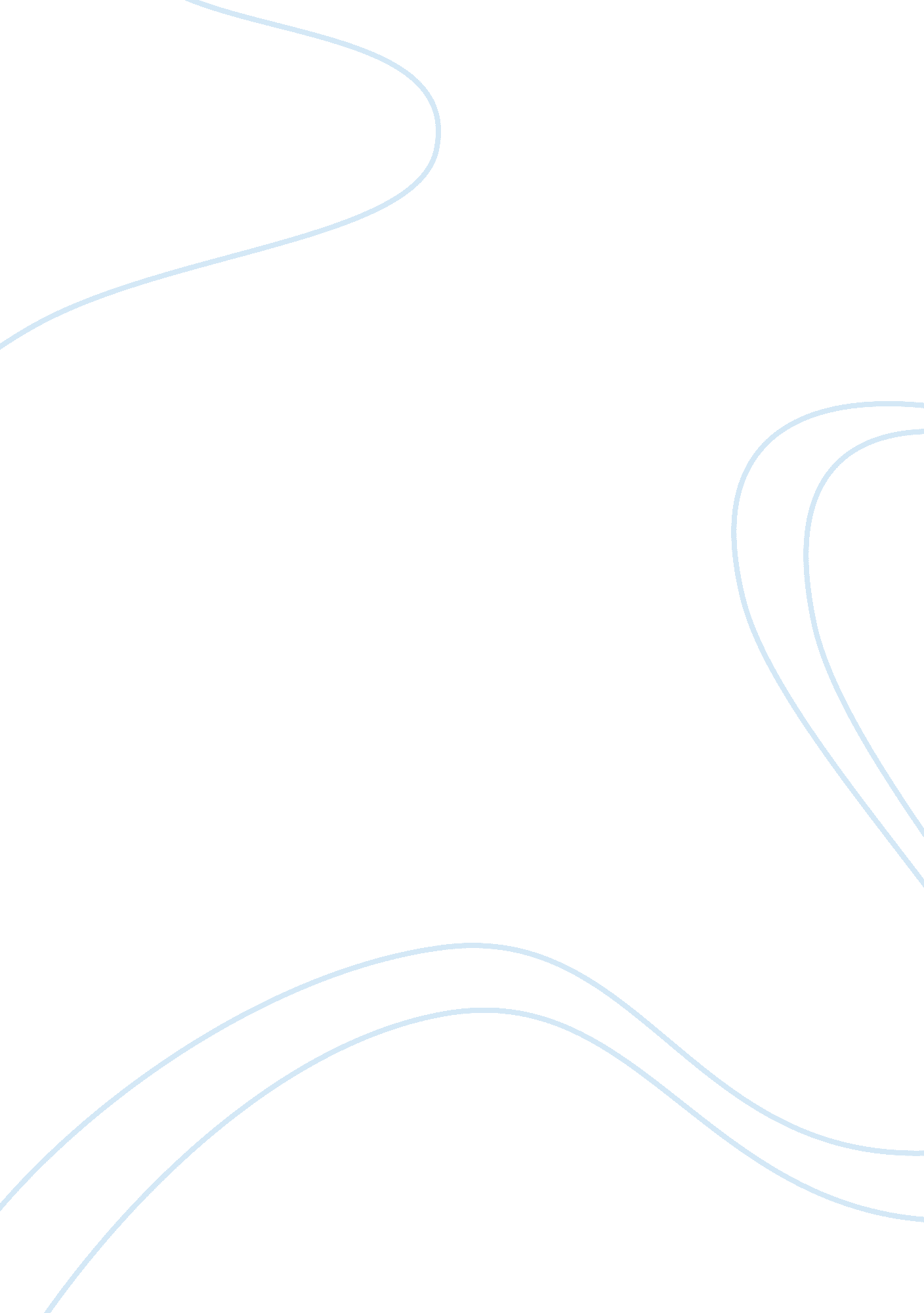 Soccer players free essay exampleBusiness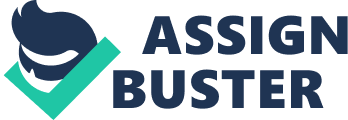 Soccer Players Some soccer players theypractice soccer. Somepeople want to be famous, and they practice soccer. When you practice everyday, you become a good player . The soccer players started to practicesoccer whenthey were kids and growing as youngmen. The Famous Soccer Players The famous soccer players areMessi, Neymar, and Cristiano Ronaldo. Messi is from Argentina. Neymarisfrom Brazil. Cristiano Ronaldo is from Portugal. Messi Messi has two Children. Messi is my favorite soccer player. Messi is professional player. He crossed many people. Messi plays for two national teams Barcelona and Argentina. Neymar Neymar is from Brazil and he play for Barcelona and he like soccer. When he kids draw soccer, and he play games. Neymar scores late goals. 